АННА БЫЧКОВАПРОЕКТНЫЙ БИЗНЕС-ТРЕНЕР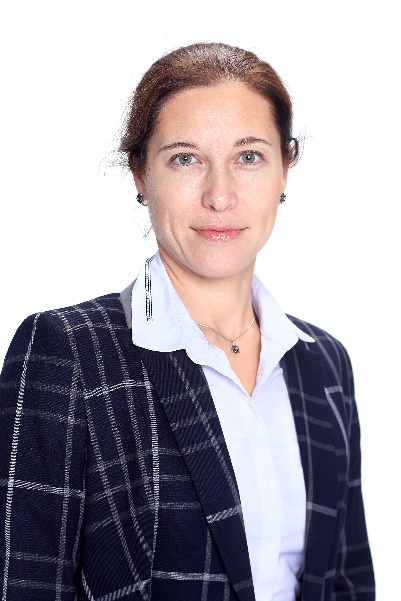 КЛИЕНТЫ:ФАРМАЦЕВТИКАГедеон Рихтер Астра Зенека Поликлиники.Ру Ксантер Фарма Берингер Ингельхайм Президент (сеть клиник)Вёрваг Биокад Пфайзер Аллерган Рекордатти Твинс Тэк СИА Интернейшнл ЛТД (фармацевтический дистрибьютор)  Пауль Хартманн Безен Алвоген Liral Group Санофи Президент Инвитро Медикор Скандинавский Медицинский ЦентрАктавис Замбон Фарма Сеть клиник "Медквадрат" Никамед (ортопедическая компания) ОАО "Медицина" (многопрофильный медицинский центр)MCL-фарма Bayer Romano Botta Фармсинтез НиармедикПРОИЗВОДСТВОМосковский Ювелирный ЗаводНЕФТЕ-ГАЗОВАЯ ОТРАСЛЬНИПИГАЗБЬЮТИ БИЗНЕСMagic Style (имидж-студия и магазин профессиональной косметики)ДРУГИЕАртпласт Евростретч Биологистик АМД-лаборатории  Нутриция Лаборатория Касперского ОПЫТ:T&D проекты, специализируюсь на разработке и проведении тренингов, семинаров и деловых игр для компаний медицинского и фармацевтического профилей, тренингов и семинаров по личной эффективности руководителей вне зависимости от профиля деятельности компании. Декабрь 2011 - по настоящий момент: фрилансер. Подготовка и адаптация программы под потребности клиентаПредтренинговая диагностика и ассессментСоставление учебных материалов к тренингу (раздаточных материалов, ролевых игр, упражнений)Проведение тренинга, семинараВидеосъемка и видеоанализ (по желанию заказчика)Отчет по тренингу с рекомендациями по дальнейшему обучениюПроведение посттренингового сопровождения в групповом и индивидуальном формате (вебинары, индивидуальный тренинг на рабочем месте).Февраль 2011г – декабрь 2011: ООО «Высшая Медицинская Школа», бизнес-тренер. Разработка программ и проведение тренингов по различным тематикам (управление персоналом, продажи, переговоры, корпоративная культура и этика, управление конфликтом и стрессом)Октябрь 2010 – декабрь 2010: ООО «Актавис» (фармацевтическая компания), бизнес-тренер на проект. Разработка и проведение тренингов для медицинских представителей и медицинских консультантов компанииОбучение медицинских представителей и консультантов на рабочих местах ("в полях")Подготовка материалов и презентаций к тренингамДекабрь 2009 – октябрь 2010: «Клинико-диагностическая лаборатория Гемотест», территориальный менеджер.Планирование, организация и контроль работы медицинских представителей; Обучение медицинских представителей (тренинг продаж, тренинги по "продукту", коучинг сотрудников «в полях», разработка обучающих материалов, презентаций);Проведение конференций в ЛПУ;Взаимодействие с "лидерами мнений" в лечебно-профилактических учреждениях.Июнь 2003 – ноябрь 2009: «Клинико-диагностическая лаборатория Гемотест», медицинский представитель. Продвижение услуг компании среди врачей амбулаторного и госпитального сектора.ОБРАЗОВАНИЕ:1998 - 2004 гг. – Московская Медицинская Академия им. И.М. Сеченова, специализация - лечебное дело, психотерапия2006 - 2009 гг. - аспирантура, защита кандидатской диссертации по специальности "психотерапия".2006 г. - Тренинг по групповой психотерапии в Институте психотерапии и клинической психологии                 2008 г. - тренинг тренеров в центре обучения персонала "Бизнес-класс"2010 г. "Курс подготовки бизнес-тренеров - руководителей учебного центра" в Институте подготовки и повышения квалификации бизнес-тренеров "Профессионал"2014 г - "Лидерство" - сертификационный курс, ICBT, Ж. Завьялова2008 - 2017 гг. - мастер-классы по проведению бизнес-тренингов2016 - тренинг по визуализации в тренинге2017 - обучение методам фасилитации (Стратегические и тактические сессии)2018 - обучение типологии DISC с сертификацией (TTISI)2018 - обучение по игрофикации и разработке игр для тренингов 2019 - обучение проведению рабочих и стратегический сессий.НАПРАВЛЕНИЯ РАБОТЫ:Адаптация учебных программ и методических материалов под запрос заказчика;Разработка новых тренинговых продуктовПроведение предтренинговой диагностикиПроведение тренингов под запрос компании-заказчика; Разработка инструментов для оценки эффективности обучения;Внедрение системы посттренингового обучения и сопровождения персонала;Проведение ассессмент-центров;Аудиторные тренинги:«Искусство проведения успешной презентации»«Проведение собеседований»«Переговоры с аптечными сетями»«Эффективная работа оператора Call-центра»«Визит медицинского представителя к врачу и в аптеку в современных условиях»«Переговоры с аптеками и аптечными сетями»«Искусство управления людьми»«Клиенториентированность»«Язык гипноза в бизнесе и в жизни» «Эффективная работа врача с пациентом» «Типология клиентов DISC» «Ситуационное лидерство в управлении персоналом» «Работа с возражениями, претензиями, рекламациями» «Стратегии управления конфликтом и стрессом» «Таймменеджмент»«Управление мотивацией сотрудников»«Развитие ключевых клиентов» «Активные продажи для администраторов медицинского центра»«Проведение собеседований»«Тренинг написания отчетов»Проведение тренингов для больших групп (более 200 человек)Проведение круглых столов для врачей-педиатров (для компании Нутриция), кардиологов (для компании Астра Зенека), стоматологов (для сети клиник "Президент), эпидемиологов (для компании Пауль Хартманн): более 100 мероприятий. Проведение интерактивных фармкружков для фармацевтов - более 40 мероприятий